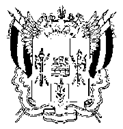 ТЕРРИТОРИАЛЬНАЯ ИЗБИРАТЕЛЬНАЯ КОМИССИЯГ. ТАГАНРОГАПОСТАНОВЛЕНИЕ22 января 2018г.							                        №  77 – 8  г. ТаганрогОб утверждении персонального состава участковой комиссии  избирательного  участка № 2622  г. Таганрога.	В соответствии со статьями 26, 27 Федерального закона от 12.06.2002г. № 67-ФЗ «Об основных гарантиях избирательных прав и права на участие в референдуме граждан Российской Федерации», постановлениями Избирательной комиссии Ростовской области от 28.12.2018г № 18-7 «О согласовании образования избирательных участков в местах временного пребывания избирателей при проведении выборов Президента Российской Федерации 18 марта 2018г», Территориальной избирательной комиссии  от 10.01.2018г. № 76- 1 «Об образовании избирательных участков в местах временного пребывания избирателей на территории города Таганрога на выборах Президента Российской Федерации 18 марта 2018 года»,  № 76-5  «Об утверждении количественного состава участковой комиссии  избирательного  участка № 2622 г. Таганрога»  рассмотрев  предложения Рабочей группы комиссии по кандидатурам для назначения  в состав участковой комиссии избирательного участка № 2622 города Таганрога,  Территориальная избирательная комиссия ПОСТАНОВИЛА:1.Утвердить персональный состав участковой комиссии избирательного участка   № 2622 города Таганрога согласно приложению.2.Разместить настоящее постановление на официальном сайте Территориальной избирательной комиссии г. Таганрога в информационно-телекоммуникационной сети «Интернет».3.Контроль за исполнением настоящего постановления возложить на председателя  Территориальной избирательной комиссии г. Таганрога
М.А. Дмитриева.Председатель комиссии						М.А. ДмитриеваСекретарь комиссии							Т.А. Токарева  